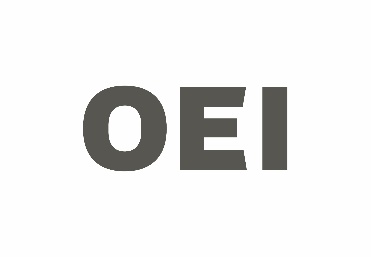 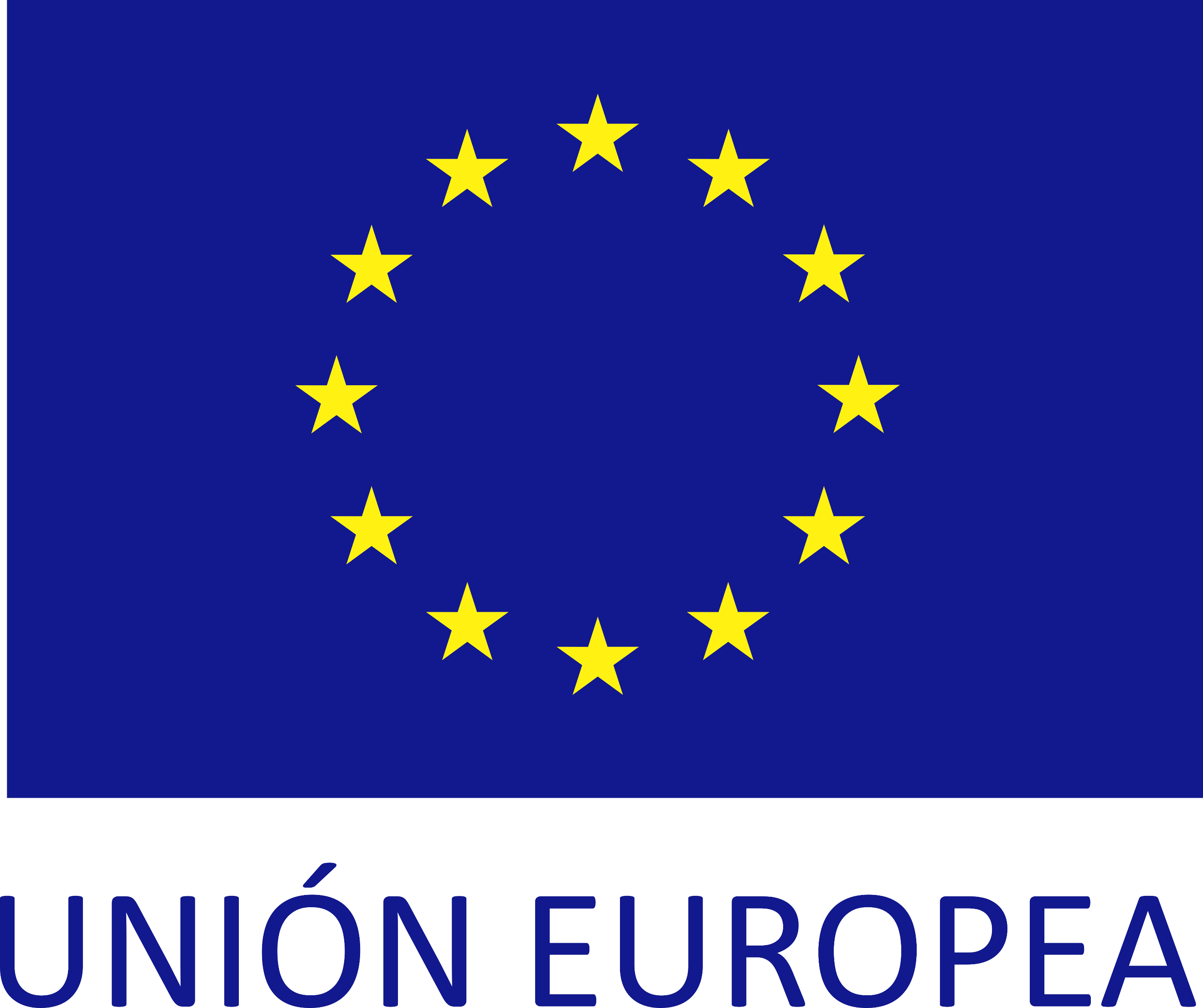 FORMULARIO DE ADHESIÓN AL PROYECTO DE INVESTIGACIÓNTítulo del proyectoDenominación de la RedDATOS INSTITUCIONALESNombre legal completo de la Institución que se adhiere1.2. Dirección (calle, ciudad, provincia, país):      1.3. Nombre del representante o titular legal de la Institución      1.4. E-mail:      1.5. Teléfono:DECLARACIÓN DE ADHESIÓN: La (cumplimentar con el nombre de la Institución que se adhiere) manifiesta su interés y se adhiere aceptando participar en la convocatoria de subvenciones OEI-UE para redes Internacionales de Investigación dentro de la Red y el Proyecto de Investigación indicados en el presente formulario. La institución asume todas las condiciones, requisitos y deberes que se establecen en la  convocatoria anteriormente mencionada, que está enmarcada dentro del programa FORCYT para el Fortalecimiento de los Sistemas de Ciencia y Tecnología de América Latina, iniciativa de la Organización de Estados Iberoamericanos (OEI) que cuenta con financiación de la Unión Europea a través de la Facilidad Desarrollo en Transición de la DG INTPA (International Partnership).Firma de adhesión al proyecto:Nombre, cargo y firma del Titular de la Institución y sello institucionalLugar y fecha: